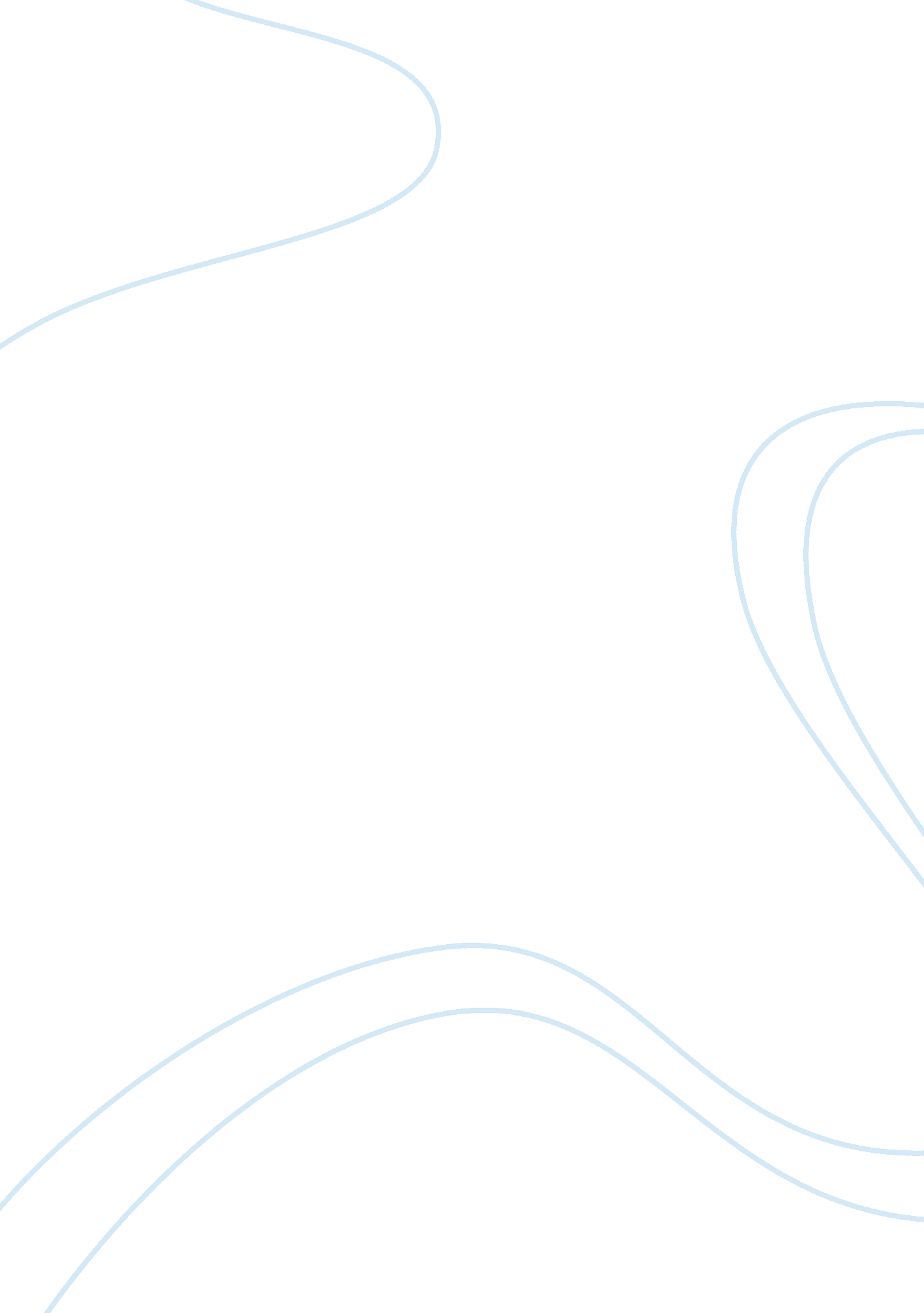 Here your face and pat dry, brace theDesign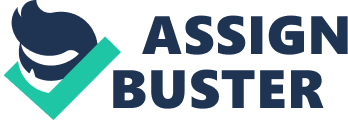 Here is the article. 1. Microderm GLO Diamond Microdermabrasion System by Nuvederm. It is a skin care solution designed by dermatologists to transform the skin from layers of dirt , dead skin and bacteria that you have been exposed to over a period of time and bring about youthful looks and lays of radiance to your skin. The treatment uses the smooth suction technology and diamond exfoliation to smoothly and gently buff away unhealthy multiple layers of dead skin, promote the growth of new cells and invigorate your complexion. It has a Diamond Safe3D technology that removes the skins outer layer with a light abrasion procedure that promotes the growth of new healthy cells. How does it work? Wash your face and pat dry, brace the skin using your free hand and put the diamond tip aganaist your skin. Move the diamond tip gently across your skin and ensure that the tip remains flush with skin. After your are through with the treatment use the Peptide Complex serum and apply to your face to repair, hydrate and moisturize. Use the Facial Steamer Spa+ for best results to deeply clean your skin before treatment. Pros. It is easy to use. Has a good battery. Simple design and a powerful suction. Cons. Notable redness of the skin. 2. Olay Regenerist Microdermabrasion & amp: Peel System. This is a an instant fix exfoliate and renew system that is a two step system which includes a Peel Activator serum and a Microdermabrasion Treatment that reduces the look of fine lines and wrinkles. The Microdermabrasion Treatment exfoliates the skins surface to remove dry skin and dullness while the peel activator serum restores your skin texture to promote surface cell growth. The product contains Microderbrasion treatment with Derma srystals. Peg-8, Polysorbate 20, Silica Silyte, Niancinamide, Fragance, Yellow 5 and VitamineB3/E/C. How does it work? Step 1. Apply about a quarter of the Microdermabrasion treatment to a clean and dry face. Cover the entire face like a mask and avoid the eye area. Massage gently for 45 seconds to a minute. Step 2. Taake the Peel activator and dispense it to your finger tips and add a thick layer directly to step one ( apply serum to your face. White foam will appear and experience a warming sensation). As step one dissolves you can continue to add more serum and create more foam. Step 3. Massage gently for one minute. Rinse thoroughly using your hands with warm water and a wash cloth to remove remaining residue and finally pat dry. Pros. A great skin polisher. Makes the skin feel refreshed. Cons. Avoid if your skin is sensitive. Increases breakout for people with acne. 3. Vacuum Microdermabrasion Portable Machine NEW SPA HOME Skin Care Kit. It slows down the skin thickening and prevents lines and early wrinkles on your face. The dark top layers of your skin are removed by this product by lightening the skin. It sets a good foundation for perfect cosmetic application and absorption. It helps the skin to look young and fresh by getting rid of the extra layers of skin. Through skin regeneration it helps to remove all the superficial scars and skin imperfections. The machine contains a protective case and the New Spa Diamond Tip Microderbrasion Machine. It has a silicone hose, 2 stainless steel wands and 9 diamond tips. It has 1 bag of 16mm filters and 1 bag of 10mm filters and has replacement O-Rings. It comes with the New Spa cosmetic headband. It has 2 skin care products: the sulphate free facial cleanser and after-treatment DMAE Serum. It comes with an instruction manual and a 12 months warranty. How does it work? The product is easy to use. Simply move the wand all round your face then wait for it to suck and exfoliate. For newbies, fix the machine with the help of the manual and you are good to go. Pros. It has sturdy and solid pieces. Good to use at home or when you are traveling. Cons. Lacks LCD screens to guide you on your treatment. It has less suction power compared to other devices. 4. Microdermabrasion Machine, Beauty Star 3 in 1 Portable Diamond Microdermabrasion Demarbrasion. It is a machine that performs the procedure of removing skin debris , wrinkles, blemishes and uneven skin pigmentation while still playing down the scars. The machine provides skin resurfacing which is non surgical by using diamond heads that are sterile to peel the skin. It rubs the dead cells at the top of your skin which is later followed by suctioning / vacuuming to remove particles, dead skin and dirt. It also improves skin elasticity and increase blood circulation. It decreases discoloration from scars and acne. It contains a 1 diamond demabrasion machine, 1 PVC vacuum hose 6*4 and 3 diamond pen. It has a 1*pens box and foam, 9* diamond head and 1* heads box and foam. It has 3* O-rings and 1 pack cotton filter. It comes with 1 power cord, 3 fuses and an English manual. How does it work? It uses non surgical resurfacing procedure by the use of sterile diamond heads which rubs off the dead cells at the top of the skin. It is followed by vacuuming/suctioning to remove the dirt, dead skin and particles. The procedure removes all the dirt, skin debris, wrinkles and restores uneven skin pigmentation. After the treatment, the spray procedure is important as the skin is sensitive after the peeling and vacuum treatment. The results after the treatment is a healthy, beautiful and glowing skin. Pros. The machine is a good quality with a remarkable price. A great product with you tube assemble instructions. Cons. Little instruction on assembly from the manual. 5. Need Crystals Microdermabrasion Crystals with Salicylic Acid. It is a convinient-at-home, simple treatment that uses ultra fine crystals that cleans dead skin cells from the skin surface. It is designed to activate when it is combined with your favorite cream or wash. The product is enriched with antioxidant Vitami C which is an anti-aging exfoliator which improves clarity restoring your youthful radiance and protect the skin from environmental damages. It smooths out rough patches, uneven skin leaving your skin with a perfect degree of smoothness and gentle exfloliation. The massaging boosts a younger looking skin which is more firmer. The product contains highest quality aluminum oxide microdermabrasion crystals. The microdermabrasion is a convenient to use home treatment with the use of ultra fine crystals which offers a perfect degree of exfoliation that helps to keep the skin clean. It is enriched with powerful Vitamin C which is an anti-aging exfoliator that restores the youthful radiance and protects your complexion. How does it work? Mix one tablespoon of aluminum oxide crystals with 10 tablespoons of creamy cleanser. This ratio is 1 to 10.( You can make any size you like). Thoroughly mix all the ingredients, wet your face and scoop a sizable portion of the mixture and apply the area to be treated. Massage using your fingertips in circular motions for a few minutes. Use cool water to rinse and later moisturize. Pros. Good product that works well. The crystals work amazing and are a hidden beauty gem. Cons. The crystals are too fine. It is not suitable for sensitive skin. 